CUT SHEET DCP-1 and DCP-2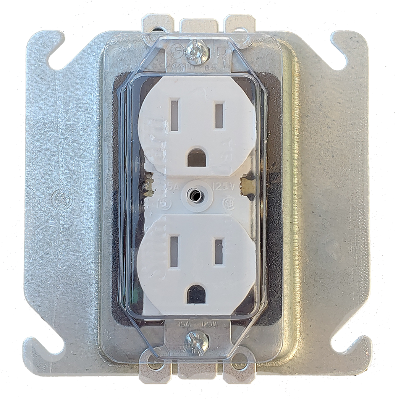  DCP-1SmartGuard 1 Gang duplex receptacle cover – mounting screw not includedPart 1 Gang Device CoverDimension 2.19 x 4.1 x .33Application Screws into deviceInstallation Method Installs with 1 screw over deviceRemoval Method Unscrew and removeMil/Thickness 60 milItem Weight .3 oz.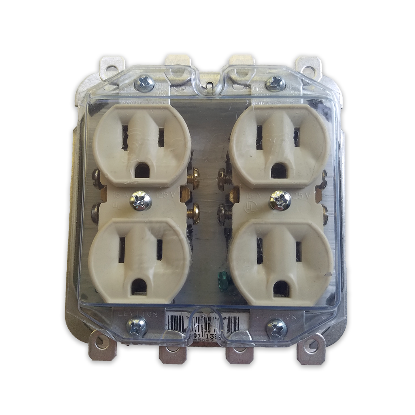 DCP-2SmartGuard 2 Gang duplex receptacle cover – mounting screws not includedPart 2 Gang Device CoverDimension 3.7 x 4.18 x .33Application Screws into deviceInstallation Method installs with 2 screws over deviceRemoval Method Unscrew and removeMil/Thickness 60 milItem Weight .5 oz.UL 514C – SmartGuard Covers Meet Standards for Fire Rating and Dielectric Strength 